Детское объединение «Студия танца Галатея» 8 «К»Дополнительная общеобразовательная общеразвивающая программа художественной направленности«Волшебный мир танца»( четвертый год обучения)Расписание занятийТема занятийСодержание занятий10.11.2020  « Русский народный танец».Позиций рук в народном танце.Положения рук в парах.Элементы  русского танца.Танцевальные композиции, этюды.Повторить позиции рук и ног.  (рис.1, рис.2).ПОЗИЦИИ РУКПодготовительная позиция.Первая позиция.Вторая позиция.Третья позиция.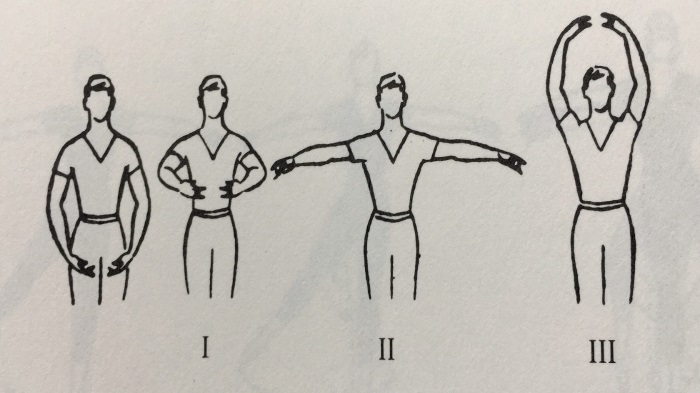 Рис.1.Рис.2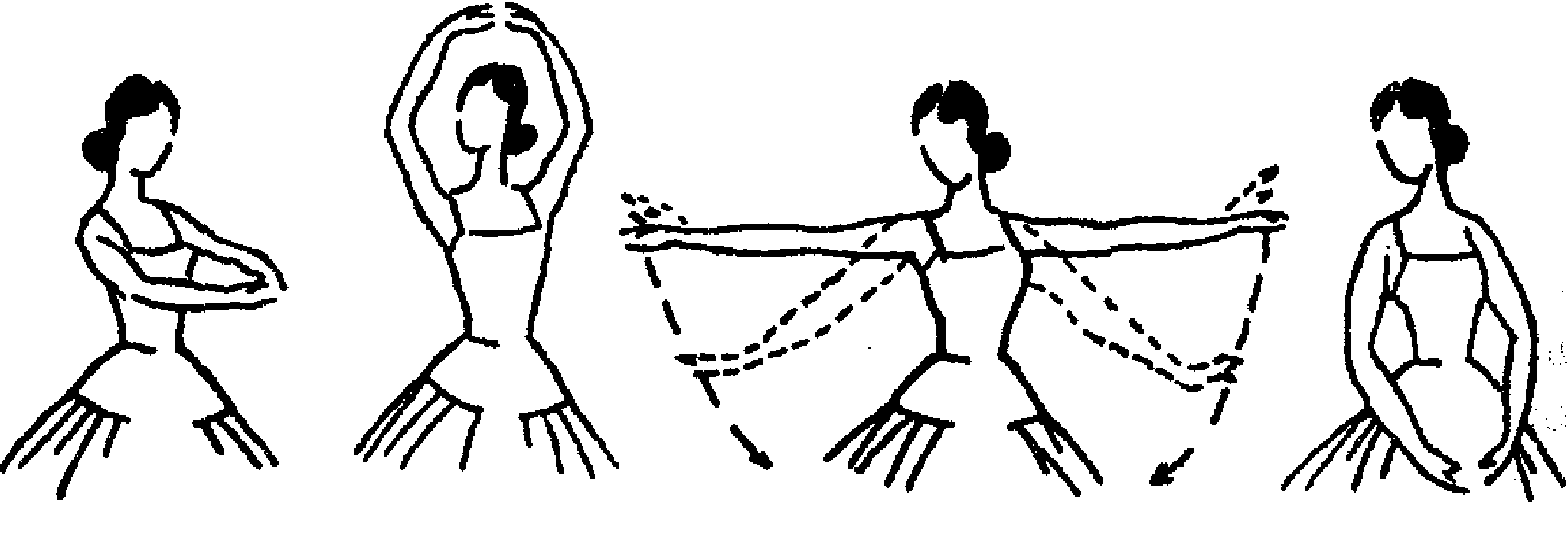 Посмотри правильное выполнение позиций рук народного танца,  (открой гиперссылку) https://youtu.be/AKqq1CzFXVs2. Повторить положения рук в парах.(рис.1-5)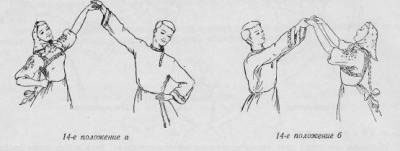 Рис.1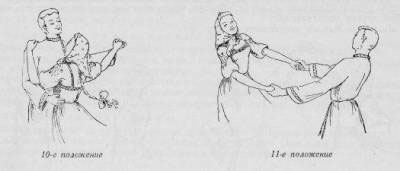 Рис.2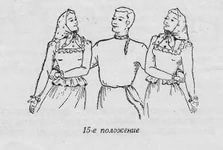 Рис.3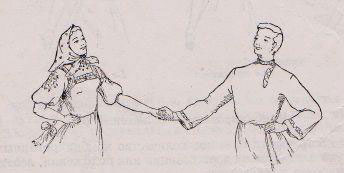 Рис.4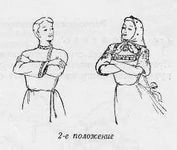 Рис.5 3.  Познакомиться с  элементами  русского танца. (рис.6-8)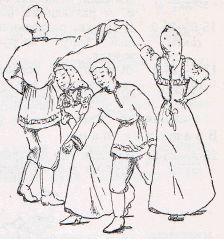 Рис.6   «Воротца»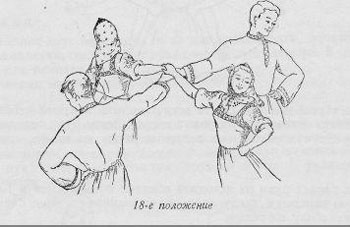 Рис.7  «Крест»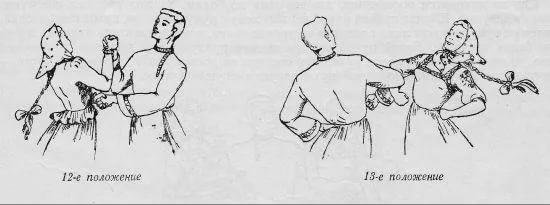 Рис.8   «Свечка»                    «Замок»4.Танцевальные композиции и этюды.Познакомиться с творчеством Государственного академического хореографического ансамбля «Берёзка» имени Н.С. Надеждиной (открой гиперссылку) https://youtu.be/NF2giqxocL8 Задание.Просмотри концерт, определи какие хореографические фигуры ты уже исполнял на занятиях.